ОТЗЫВ   о работе классного руководителя 11 «Б» классаМБОУ СОШ №93 Барабинского района Новосибирской областиОльги Александровны Пудник	Главным принципом работы классного руководителя О.А.Пудник  является уважительное отношение к  личности учащихся, родителей, коллег, которое она демонстрирует  на протяжении десяти лет.  Наш класс стал практически экспериментальным –   классное руководство на Ольгу Александровну было возложено в 2007 году, когда дети обучались  во 2 классе. А потому процесс передачи от одних заботливых рук в другие прошло практически «безболезненно».  Уроки  и основные внеклассные мероприятия проводила Т.В.Говорухина, а мероприятия, в том числе «внешкольные» возлагались на Ольгу Александровну. 	Периоды взросления, становления личности каждого  ученика  проходили при  ее неусыпном внимании.  Осложнял работу классного руководителя и тот факт, что коллектив на протяжении этих десяти лет был нестабильным – в класс приходили  дети из социального приюта, других школ, классов и необходимо было их интегрировать  в уже сплоченный коллектив со своими устоями, традициями.  И с этой весьма сложной задачей Ольга Александровна успешно справлялась – в ее коллективе никогда не было отверженных.  Каждый ребенок, впоследствии подросток становился активным членом коллектива, выполняющий свою определенную миссию и умеющий отстаивать свою точку зрения.  Именно эти качества  и прививала Ольга Александровна всем своим ученикам.  И как итог, несмотря на то,  что состав 11 «б» класса оказался снова сборным, принцип коллективизма здесь не утрачен. Ребята активно принимают участие во всех школьных мероприятиях,  добиваясь успехов  в таких как: 	Умея создавать благоприятный психологический климат в коллективе учеников, такую же атмосферу доверительных отношений она переносит и на  родительские собрания. О каждом ученике, его успехах и неудачах она очень тактично доводит до сведения родителей на общем собрании или в индивидуальной беседе, если того требует ситуация. Родителям подсказывает пути разрешения конфликтных ситуаций, подопечным без авторитарного назидания  дает советы старшего товарища, к которым ученики прислушиваются. И как итог -  достигается консенсус. Ольга Александровна  относится к числу современных педагогов, умеющих применять в воспитательных целях все лучшее  из школы советской эпохи, а также  новейшие разработки  учителей-новаторов.  Очень приветливая и внимательная к настроению каждого ребенка, она пользуется несомненным уважением учащихся и родителей. Ее искренняя любовь к профессии и детям, природная   тактичность позволяют достигать самого главного – воспитывать ребят с чувством ответственности за каждый свой поступок, и коллектив в целом.Член родительского комитета 11 «Б»                                                 Чередова М.В. 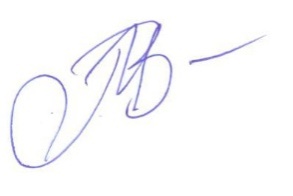 